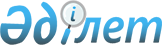 О снятии карантина на территории Шагатайского сельского округа Теректинского района Западно-Казахстанской областиРешение акима Шагатайского сельского округа Теректинского района Западно-Казахстанской области от 27 марта 2015 года № 3      Примечание РЦПИ.

      В тексте документа сохранена пунктуация и орфография оригинала.

      Руководствуясь Законами Республики Казахстан от 23 января 2001 года "О местном государственном управлении и самоуправлении в Республике Казахстан", от 10 июля 2002 года "О ветеринарии", на основании представления исполняющего обязанности руководителя государственного учреждения "Теректинская районная территориальная инспекция Комитета ветеринарного контроля и надзора Министерства сельского хозяйства Республики Казахстан" от 27 марта 2015 года № 134 о снятиии установленного карантинного режима, аким сельского округа РЕШИЛ:

      1. Снять установленный карантинный режим на территории Шагатайского сельского округа Теректинского района Западно-Казахстанской области.

      2. Признать утратившим силу Решение акима Шагатайского сельского округа № 2 от 17 февраля 2015 года, зарегистрированном в Департаменте Юстиции 2 марта 2015 года за № 3829.

      3. Настоящее решение вводится в действие со дня первого официального опубликования.


					© 2012. РГП на ПХВ «Институт законодательства и правовой информации Республики Казахстан» Министерства юстиции Республики Казахстан
				
      Аким сельского округа

Мутиев Р.
